********Recommendations for the scheme, comments on scheme of CE 305, Geotechnical Engineering IIFifth Semester B. Tech Examination.1 b)  In the Qp, γ = 2.54 cm but r may be taken as 2.5m to be realistic, so credit has to be given for both.2b) Only active thrust is required.3b) Only active thrust is required.4b) Nc, Nq and Nγ values are given Qp and may be taken as such. For ø = 300 , bearing capacity factors are different, full credit has to be given for if a student taken those from the chart.5b) As per KTU syllabus given full credit either ultimate bc or net bc.Rw = R’w= 0.5, unit weight of water = 9.81kN/m3 or 10 kN/m3.6 a) By taking distance of edge of footing from center line of column A= 0.5m,	Answer: length of footing required: 6.714m and width of footing required: 1.115m	Full credit shall be given for any distance of edge of footing from center line of column A between 0.2m and 0.5m.7 a) Length of pile may be taken as 15m or less than 15m. 9 b) ω = 112.85 rad/sec or 17.96 cps.----------------------------------------------------------------------------------------------------------------------------------------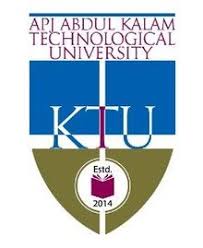 Scheme of Valuation/Answer Key(Scheme of evaluation (marks in brackets) and answers of problems/key)Scheme of Valuation/Answer Key(Scheme of evaluation (marks in brackets) and answers of problems/key)Scheme of Valuation/Answer Key(Scheme of evaluation (marks in brackets) and answers of problems/key)Scheme of Valuation/Answer Key(Scheme of evaluation (marks in brackets) and answers of problems/key)Scheme of Valuation/Answer Key(Scheme of evaluation (marks in brackets) and answers of problems/key)Scheme of Valuation/Answer Key(Scheme of evaluation (marks in brackets) and answers of problems/key)Scheme of Valuation/Answer Key(Scheme of evaluation (marks in brackets) and answers of problems/key)APJ ABDUL KALAM TECHNOLOGICAL UNIVERSITYV SEMESTER B.TECH DEGREE EXAMINATION, DECEMBER 2018APJ ABDUL KALAM TECHNOLOGICAL UNIVERSITYV SEMESTER B.TECH DEGREE EXAMINATION, DECEMBER 2018APJ ABDUL KALAM TECHNOLOGICAL UNIVERSITYV SEMESTER B.TECH DEGREE EXAMINATION, DECEMBER 2018APJ ABDUL KALAM TECHNOLOGICAL UNIVERSITYV SEMESTER B.TECH DEGREE EXAMINATION, DECEMBER 2018APJ ABDUL KALAM TECHNOLOGICAL UNIVERSITYV SEMESTER B.TECH DEGREE EXAMINATION, DECEMBER 2018APJ ABDUL KALAM TECHNOLOGICAL UNIVERSITYV SEMESTER B.TECH DEGREE EXAMINATION, DECEMBER 2018APJ ABDUL KALAM TECHNOLOGICAL UNIVERSITYV SEMESTER B.TECH DEGREE EXAMINATION, DECEMBER 2018Course Code: CE305Course Code: CE305Course Code: CE305Course Code: CE305Course Code: CE305Course Code: CE305Course Code: CE305Course Name: GEOTECHNICAL ENGINEERING - IICourse Name: GEOTECHNICAL ENGINEERING - IICourse Name: GEOTECHNICAL ENGINEERING - IICourse Name: GEOTECHNICAL ENGINEERING - IICourse Name: GEOTECHNICAL ENGINEERING - IICourse Name: GEOTECHNICAL ENGINEERING - IICourse Name: GEOTECHNICAL ENGINEERING - IIMax. Marks: 100Max. Marks: 100Max. Marks: 100Duration: 3 HoursDuration: 3 HoursDuration: 3 Hours**Please see the suggestions,recommendations at page2-3 . **Please see the suggestions,recommendations at page2-3 . **Please see the suggestions,recommendations at page2-3 . **Please see the suggestions,recommendations at page2-3 . **Please see the suggestions,recommendations at page2-3 . **Please see the suggestions,recommendations at page2-3 . **Please see the suggestions,recommendations at page2-3 . PART A PART A PART A PART A PART A PART A PART A Answer any two full questions, each carries 15 marks.Answer any two full questions, each carries 15 marks.Answer any two full questions, each carries 15 marks.MarksMarks1a)Any Three assumptions (e.g., point load, at surface, elastic, isotropic, semi-infinite, weightless)Any Three assumptions (e.g., point load, at surface, elastic, isotropic, semi-infinite, weightless)Any Three assumptions (e.g., point load, at surface, elastic, isotropic, semi-infinite, weightless)(1+1+1 )(1+1+1 )b)Equation + steps for substitution+ Answer (2.13kN/m2)Equation + steps for substitution+ Answer (2.13kN/m2)Equation + steps for substitution+ Answer (2.13kN/m2)(3+2+3 )(3+2+3 )c)Two main differencesTwo main differencesTwo main differences(2+2 )(2+2 )2a)Definition with fig + dependence of movement of wallDefinition with fig + dependence of movement of wallDefinition with fig + dependence of movement of wall(2+2 )(2+2 )b)Earth press coe + diagram +steps+Answer(144 kN/m)Earth press coe + diagram +steps+Answer(144 kN/m)Earth press coe + diagram +steps+Answer(144 kN/m)(1+1+3+3)(1+1+3+3)c)Use of Newmark’s chart +  procedureUse of Newmark’s chart +  procedureUse of Newmark’s chart +  procedure(2+1)(2+1)3a)Definition + derivationDefinition + derivationDefinition + derivation2+22+2b)Earth press coe + diagram +steps+Answer (59.5kN/m)Earth press coe + diagram +steps+Answer (59.5kN/m)Earth press coe + diagram +steps+Answer (59.5kN/m)1+2+2+31+2+2+3c)Definition of isobar + significanceDefinition of isobar + significanceDefinition of isobar + significance(2+1)(2+1)PART B PART B PART B PART B PART B PART B PART B Answer any two full questions, each carries 15 marks.Answer any two full questions, each carries 15 marks.Answer any two full questions, each carries 15 marks.Answer any two full questions, each carries 15 marks.Answer any two full questions, each carries 15 marks.Answer any two full questions, each carries 15 marks.Answer any two full questions, each carries 15 marks.4a)Four differences between general and local shear failureFour differences between general and local shear failureFour differences between general and local shear failure(1+1+1+1 )(1+1+1+1 )b)Equation+ substitution+Answer (354 kN)Equation+ substitution+Answer (354 kN)Equation+ substitution+Answer (354 kN)(2+2+3 )(2+2+3 )c)Fig. Of well  + marking of components Fig. Of well  + marking of components Fig. Of well  + marking of components ( 2+2)( 2+2)5a)Safe bearing capacity definition + allowable bearing capacity definitionSafe bearing capacity definition + allowable bearing capacity definitionSafe bearing capacity definition + allowable bearing capacity definition(1.5+1.5)(1.5+1.5)b)Equation+ WT correction factors+  substitution + Answer (1502 kPa)Equation+ WT correction factors+  substitution + Answer (1502 kPa)Equation+ WT correction factors+  substitution + Answer (1502 kPa)(2+1+2+3)(2+1+2+3)c)2 criteria2 criteria2 criteria(2+2)(2+2)6a)Sketch + determination of point of Resultant load +length fixation +width fixation Sketch + determination of point of Resultant load +length fixation +width fixation Sketch + determination of point of Resultant load +length fixation +width fixation (2+2+2+2)(2+2+2+2)b)Two problems(shift, tilt etc)+ any 2 remedial measuresTwo problems(shift, tilt etc)+ any 2 remedial measuresTwo problems(shift, tilt etc)+ any 2 remedial measures(1+3)(1+3)c)Any three limitationsAny three limitationsAny three limitations(1+1+1)(1+1+1)PART C PART C PART C PART C PART C PART C PART C Answer any two full questions, each carries20 marks.Answer any two full questions, each carries20 marks.Answer any two full questions, each carries20 marks.Answer any two full questions, each carries20 marks.Answer any two full questions, each carries20 marks.Answer any two full questions, each carries20 marks.Answer any two full questions, each carries20 marks.7a)Equation+substitution+Answer (804kN)Equation+substitution+Answer (804kN)Equation+substitution+Answer (804kN)Equation+substitution+Answer (804kN)(2+1+2 )b)Five objectives- one mark for eachFive objectives- one mark for eachFive objectives- one mark for eachFive objectives- one mark for each(5)c)Explanation of negative skin friction + its effectsExplanation of negative skin friction + its effectsExplanation of negative skin friction + its effectsExplanation of negative skin friction + its effects(3+3)d)Mentioning the  two corrections mentioned in  IS codeMentioning the  two corrections mentioned in  IS codeMentioning the  two corrections mentioned in  IS codeMentioning the  two corrections mentioned in  IS code(2+2)8a)Three points Three points Three points Three points (3)b)Two advantages Two advantages Two advantages Two advantages (2+2)c)Equation + substitution + Answer (2160kN)Equation + substitution + Answer (2160kN)Equation + substitution + Answer (2160kN)Equation + substitution + Answer (2160kN)(3+3+2)d)Formula + each termFormula + each termFormula + each termFormula + each term(3+2)9a)Vibration isolation + two methodsVibration isolation + two methodsVibration isolation + two methodsVibration isolation + two methods(1+2)b)Equation + substitution + Answer (112.85cps)Equation + substitution + Answer (112.85cps)Equation + substitution + Answer (112.85cps)Equation + substitution + Answer (112.85cps)(2+2+1)c)Pile load test procedure+ fig of test arrangement+ load-settlement curve+ ultimate load determinationPile load test procedure+ fig of test arrangement+ load-settlement curve+ ultimate load determinationPile load test procedure+ fig of test arrangement+ load-settlement curve+ ultimate load determinationPile load test procedure+ fig of test arrangement+ load-settlement curve+ ultimate load determination(4+3+2+3)****************************